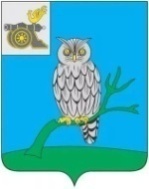 АДМИНИСТРАЦИЯ МУНИЦИПАЛЬНОГО ОБРАЗОВАНИЯ«СЫЧЕВСКИЙ РАЙОН»  СМОЛЕНСКОЙ ОБЛАСТИ П О С Т А Н О В Л Е Н И Еот  19 октября 2021 года  № 576О внесении изменений                                 в  Административный регламент осуществления отделом городского хозяйства Администрации муниципального образования «Сычевский район» Смоленской области контрольно-надзорной функции  «Осуществление муниципального лесного контроля», утвержденный постановлением Администрации муниципального образования «Сычевский район» Смоленской области от                       29.01.2016 года № 38В целях осуществления муниципального лесного контроля  в Сычевском городском поселении Сычевского района Смоленской области, Федеральным законом от 27.07.2010 года №210-ФЗ «Об организации предоставления государственных и муниципальных услуг», Федерального закона                                    от 06.10.2003 года № 131-ФЗ «Об общих принципах организации местного самоуправления в Российской Федерации», Лесным кодексом РФ, Федерального закона от 26.12.2008 года №294-ФЗ «О защите прав  юридических лиц и  индивидуальных предпринимателей при осуществлении государственного контроля (надзора) и муниципального контроля», Положением о муниципальном лесном контроле на территории Сычевского городского поселения Сычевского района Смоленской области, утвержденным постановлением Администрации муниципального образования                     «Сычевский район» Смоленской области от 06.05.2016 года №187,Администрация муниципального образования «Сычевский район» Смоленской области п о с т а н о в л я е т:1. Внести в Административный регламент осуществления отделом городского хозяйства Администрации муниципального образования «Сычевский район» Смоленской области контрольно-надзорной функции «Осуществление муниципального лесного контроля», утвержденный постановлением Администрации муниципального образования «Сычевский район» Смоленской области от 29.01.2016 года № 38, следующие изменения:раздел 5. «Досудебный (внесудебный) порядок обжалования  решений и (или) действий (бездействия) органа местного самоуправления, осуществляющего муниципальный лесной контроль, а также его должностных лиц, муниципальных служащих» изложить в следующей редакции:«5. «Порядок обжалования действий (бездействия) и решений, осуществляемых (принимаемых) в ходе проведения проверок»Руководствуясь частью 4 статьи 39 Федерального закона
№ 248-ФЗ досудебный порядок подачи жалоб при осуществлении муниципального контроля на территории муниципального образования «Сычевский район» Смоленской области, установленный главой 9 Федерального закона, не применяется.».2. Настоящее постановление вступает в силу с момента его подписания.И.о. Главы муниципального образования«Сычевский район» Смоленской области                                     К.Г. Данилевич